Publicado en Madrid el 02/02/2017 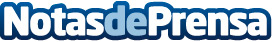 De Bien, la nueva marca solidaria de alimentaciónSí, has leído bien. Queremos colaborar en hacer un mundo más justo y para ello hemos creado una marca de alimentación que presenta todo un nuevo modelo social-empresarial: Productos de BienDatos de contacto:Smart Media SolutionsDpto. Prensa de Bien917584872Nota de prensa publicada en: https://www.notasdeprensa.es/de-bien-la-nueva-marca-solidaria-de Categorias: Nacional Nutrición Gastronomía Marketing Sociedad Madrid Emprendedores Solidaridad y cooperación Recursos humanos Consumo http://www.notasdeprensa.es